Myanmar-Institut e. V.
Postfach 04 06 27
10063 Berlin
Deutschland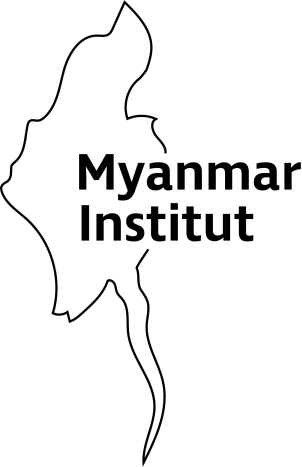 info@myanmar.institut.org
www.myanmar-institut.orgBeitrittserklärungIch möchte dem Verein Myanmar-Institut e. V. beitreten.Der Mitgliedsbeitrag beträgt 25,- € im Jahr (keine Ermäßigung möglich). Der Betrag ist innerhalb eines Monats auf folgendes Konto zu überweisenIBAN: DE14 4306 0967 4088 2714 00
Bank: GLS Bank
Kontoinhaber: Myanmar-Institut e. V., 10063 BerlinMyanmar-Institut e.V. ist unter der Nr. VR 35672 B beim Amtsgericht Berlin-Charlottenburg eingetragen und als gemeinnütziger Verein anerkannt. 
Name*													Straße*													PLZ/Ort*												Telefon*												E-Mail*													Institutionelle 
Anbindung												Datum, Ort*												Unterschrift*												* = PflichtfelderWir bitten um die Zusendung der eigenhändig unterschriebenen Beitrittserklärung per Mail an info@myanmar-institut.org und freuen uns auf Deine Mitgliedschaft. 